Payment: Please post a cheque for £75 payable to “Durham Scout County” to the address below or make a BACS payment for £75 to: CAF Bank, DSC, 40-52-40, 00011421 Using “Hills114surname” as a reference Note that bookings are not guaranteed until payment is received.Members being assessed for a hill walking permit may claim back 50% of the course costs from The Scout Association. See https://members.scouts.org.uk/supportresources/4716 for more details.Please send your completed form to Stephen Ramsay, ACC (Activities)Email: stephen.ramsay@durhamscouts.org.uk  Or post to 6 Percy Crescent, Lanchester, Durham DH7 0EUI consent to the personal information shown above (including my name, email and information about my diet and medical conditions) to be used for the purposes of administering the event, including; ensuring that dietary requirements are met and for providing any necessary first aid or any necessary pastoral support. We will not use this data for any other purpose, except in anonymised aggregate form to provide statistics for historical reference. We will securely destroy this form after the event and we will delete this data one year after the event ends, unless you are involved in a medical incident, in which case we shall keep the data and form for three years.Yes, I understandHill Walking Booking Form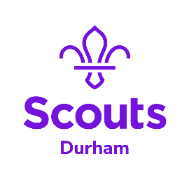 Course Number:114Course Dates:25th-27th October 2019Course Venue:The CHESTERS, Prendwick Farm, NorthumberlandThe CHESTERS, Prendwick Farm, NorthumberlandThe CHESTERS, Prendwick Farm, NorthumberlandName:Phone:Address:E-mail:Date of Birth:Age at Course Date:YearsMonthsParental Permission Form N/A (over 18)	  Yes		 No	 N/A (over 18)	  Yes		 No	 N/A (over 18)	  Yes		 No	 N/A (over 18)	  Yes		 No	 N/A (over 18)	  Yes		 No	Scout Group / District:Scout County:Membership number:Dietary Requirements:Health/Medical DetailsAdditional NeedsEmergency Contact Name:Emergency Contact Phone:Emergency Contact Address:Are You Bringing a Car? Yes		 No                    Yes		 No                    Yes		 No                    Yes		 No                    Yes		 No                   If ‘yes’RegistrationRegistrationRegistrationMakeMakeMakeModelModelModelColourColourColourNumber of PassengersNumber of PassengersNumber of PassengersAre you coming for Training or Assessment? (Adequate LOG mandatory)Are you coming for Training or Assessment? (Adequate LOG mandatory)Are you coming for Training or Assessment? (Adequate LOG mandatory)Are you coming for Training or Assessment? (Adequate LOG mandatory) Training	 Assessment Training	 AssessmentHave you read the Mountain Skills Training Course Document sent to you,  do you fully understand the purpose and content of the course and that you are aware that Hillwalking contains hazards which may present you with the risk of personal injury?Have you read the Mountain Skills Training Course Document sent to you,  do you fully understand the purpose and content of the course and that you are aware that Hillwalking contains hazards which may present you with the risk of personal injury?Have you read the Mountain Skills Training Course Document sent to you,  do you fully understand the purpose and content of the course and that you are aware that Hillwalking contains hazards which may present you with the risk of personal injury?Have you read the Mountain Skills Training Course Document sent to you,  do you fully understand the purpose and content of the course and that you are aware that Hillwalking contains hazards which may present you with the risk of personal injury? Yes		 No Yes		 NoWe will be leaving from MOOR HOUSE at 6pm on the Friday evening. Can you be ready earlier than that?We will be leaving from MOOR HOUSE at 6pm on the Friday evening. Can you be ready earlier than that?We will be leaving from MOOR HOUSE at 6pm on the Friday evening. Can you be ready earlier than that?We will be leaving from MOOR HOUSE at 6pm on the Friday evening. Can you be ready earlier than that? Yes		 NoTime:  Yes		 NoTime: 